SIMPLE CHANGE PLAN TEMPLATESIMPLE CHANGE PLAN TEMPLATESIMPLE CHANGE PLAN TEMPLATESIMPLE CHANGE PLAN TEMPLATEPRESENTFUTURE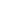 FINANCIAL[E.g. Inconsistent cash flow.][E.g. Constantly making money.]CUSTOMERSPRODUCTLOCATIONSEMPLOYEESCULTURE